“ORGANIGRAMA DE LA MINI –EMPRESA COOPERATIVA”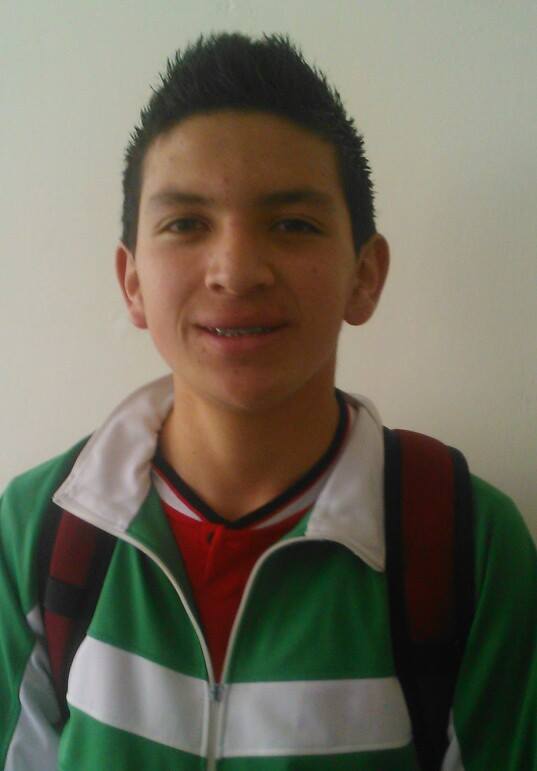 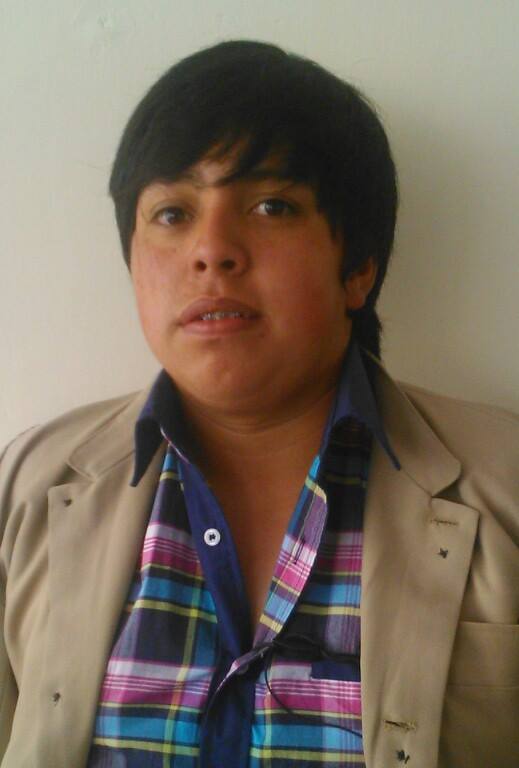 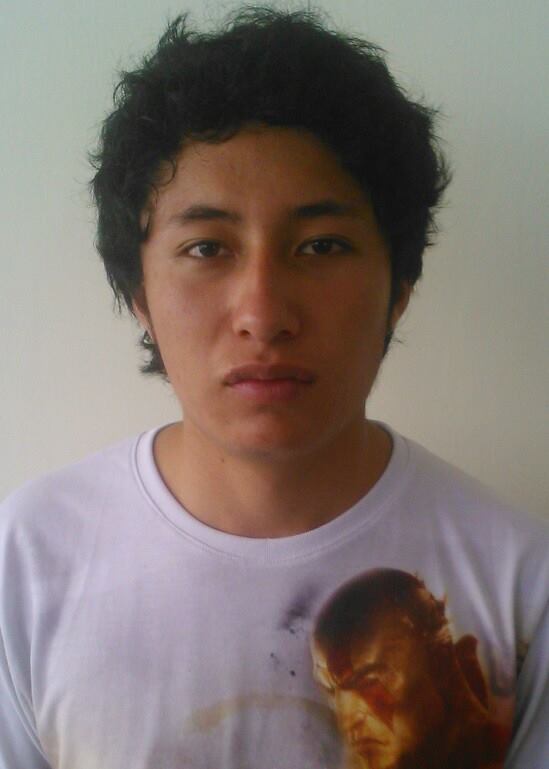 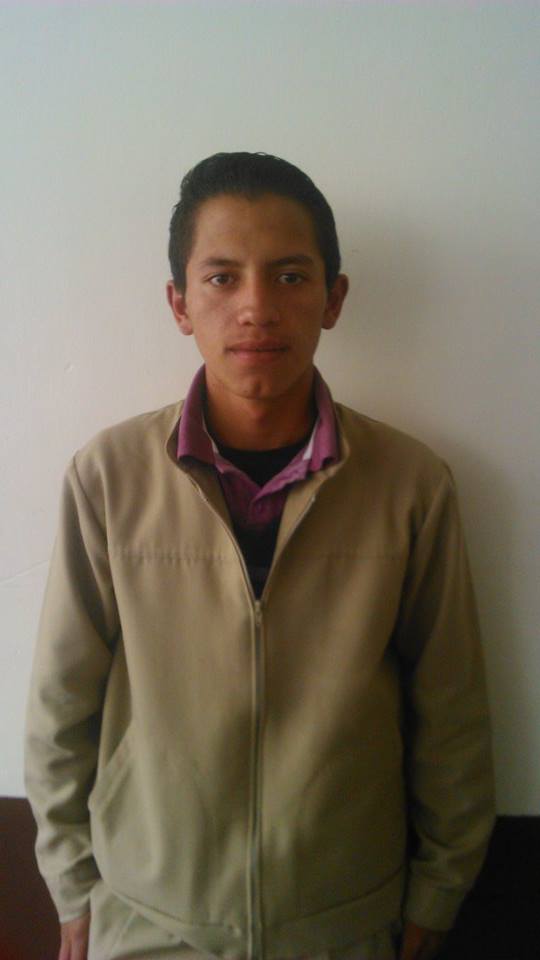 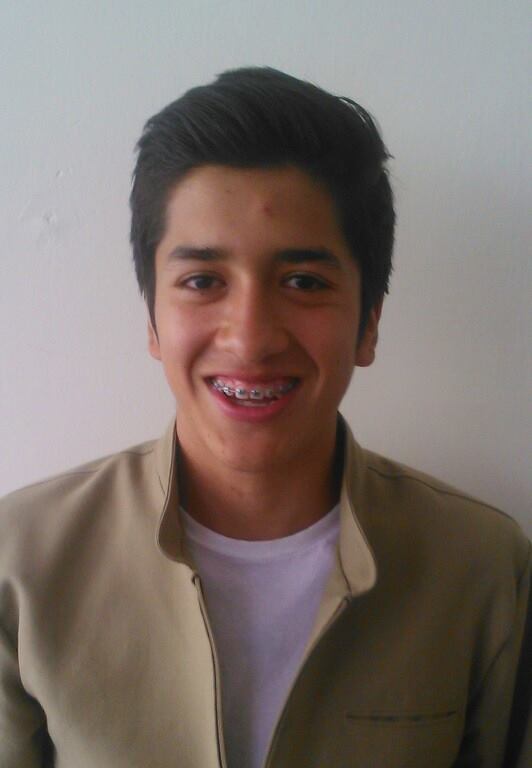 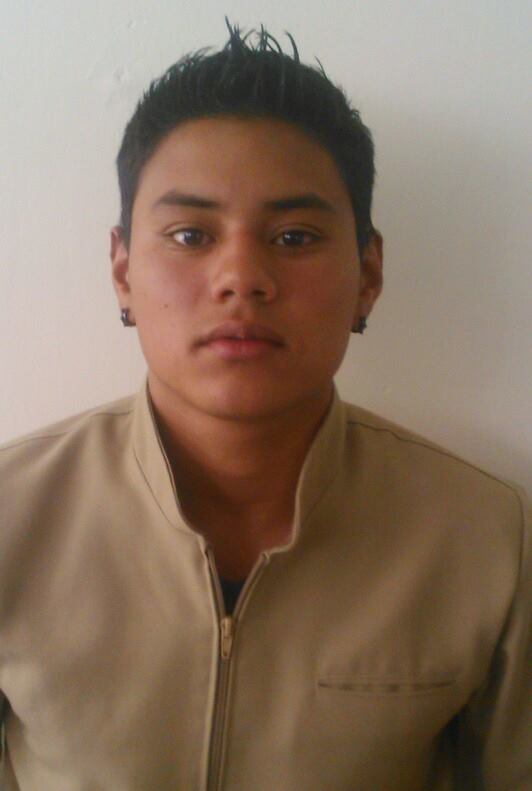 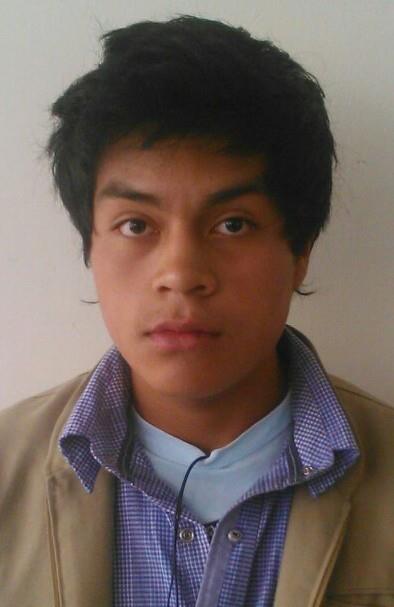 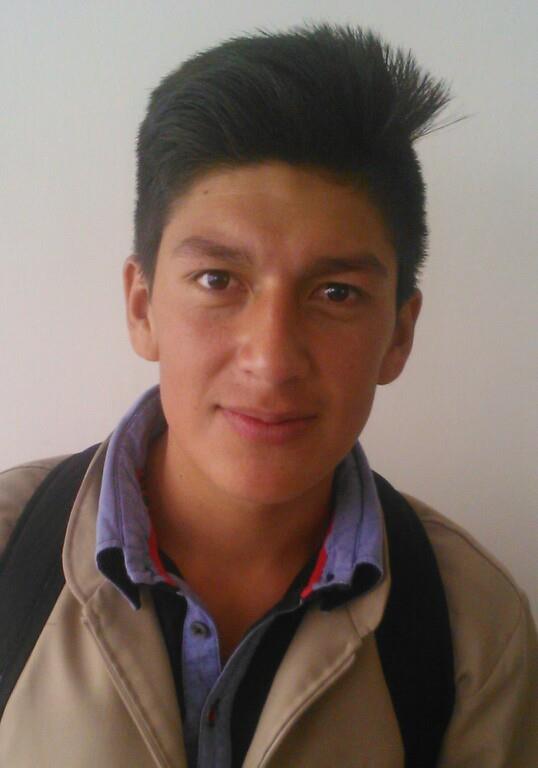 